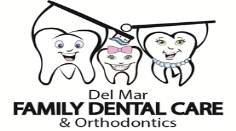 Medical HistoryDate:	When was your last visit to the dentist?Patient’s Full Name:	D.O.B.Address:	City:	Zip:Although dental personnel primarily treat the area in and around your mouth, your mouth is a part of your entire body. Health problems that you may have, or medication that you may be taking, could have an important interrelationship with the dentistry you will receive. Thank you for answering the following questionsIf yes, please explain: 
If yes, please explain: 
If yes, please explain: 
If yes, please explain: 
If yes, please explain: 
If yes, please explain: 

Are you allergic to any of the following?Do you have, or have you had, any of the following?	None of the BelowTo the best of my knowledge, the questions on this form have been accurately answered. I understand that providing incorrect information can be dangerous to my (or patient’s) health. It is my responsibility to inform Del Mar Family Dental of any changes in medical status
SIGNATURE OF PATIENT, PARENT, or GUARDIAN	     		DATE:Are you under a physician’s care now?YesNoHave you ever been hospitalized or had a major operation?YesNoHave you ever had a serious head or neck injury?YesNoAre you taking any medications, pills, or drugs?YesNoDo you use controlled substances?YesNoAre you on a special diet?YesNoDo you use tobacco?YesNoWomen: Are youPregnant?Trying to get pregnant?Nursing?Taking oral contraceptivesAspirinPenicillinCodeineAcrylicMetalLatexLocal AnestheticsOther      If Yes, please explain:Other      If Yes, please explain:Other      If Yes, please explain:Other      If Yes, please explain:Other      If Yes, please explain:Other      If Yes, please explain:Other      If Yes, please explain:AIDS/HIV PositiveChest PainsFrequent HeadachesIrregular HeartbeatScarlet FeverAlzheimer’s DiseaseCold Sores/Fever BlistersGenital HerpesKidney ProblemsShinglesAnaphylaxisCongenital Heart DisorderGlaucomaLeukemiaSickle Cell DiseaseAnemiaConvulsionsHay FeverLiver DiseaseSinus TroubleAnginaCortisone MedicineHeart Attack/FailureLow Blood PressureSpina BifidaArthritis/GoutDiabetesHeart MurmurLung DiseaseStomach/Intestinal DiseaseArtificial Heart ValveDrug AddictionHeart Pace MakerMitral Valve ProlapseStrokeArtificial JointEasily WindedHeart Trouble/DiseasePain in Jaw JointsSwelling of LimbsAsthmaEmphysemaHemophiliaParathyroid DiseaseThyroid DiseaseBlood DiseaseEpilepsy or SeizuresHepatitis APsychiatric CareTonsillitisBlood TransfusionExcessive BleedingHepatitis B or CRadiation TreatmentsTuberculosisBreathing ProblemExcessive ThirstHerpesRecent Weight LossTumors or GrowthsBruise EasilyFainting Spells/DizzinessHigh Blood PressureRenal DialysisUlcersCancerFrequent Cough Hives or RashHives or RashRheumatic Fever Venereal DiseaseChemotherapyFrequent DiarrheaHypoglycemiaRheumatismYellow JaundiceHave you ever had any serious illness not listed above?YesNoIf yes, please explain: